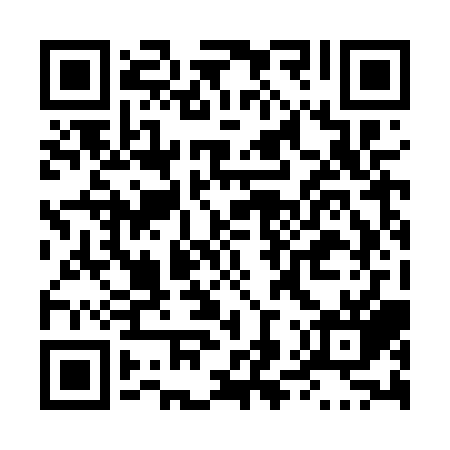 Prayer times for Back Settlement, Nova Scotia, CanadaWed 1 May 2024 - Fri 31 May 2024High Latitude Method: Angle Based RulePrayer Calculation Method: Islamic Society of North AmericaAsar Calculation Method: HanafiPrayer times provided by https://www.salahtimes.comDateDayFajrSunriseDhuhrAsrMaghribIsha1Wed4:185:541:056:068:169:532Thu4:165:531:056:078:179:553Fri4:145:511:056:088:199:574Sat4:125:501:056:098:209:595Sun4:105:491:056:098:2110:006Mon4:085:471:046:108:2210:027Tue4:065:461:046:118:2410:048Wed4:045:441:046:118:2510:069Thu4:025:431:046:128:2610:0810Fri4:005:421:046:138:2710:1011Sat3:585:401:046:148:2910:1112Sun3:565:391:046:148:3010:1313Mon3:545:381:046:158:3110:1514Tue3:535:371:046:168:3210:1715Wed3:515:361:046:178:3310:1916Thu3:495:351:046:178:3510:2117Fri3:475:331:046:188:3610:2218Sat3:455:321:046:198:3710:2419Sun3:445:311:046:198:3810:2620Mon3:425:301:046:208:3910:2821Tue3:415:291:056:218:4010:2922Wed3:395:281:056:218:4110:3123Thu3:375:281:056:228:4210:3324Fri3:365:271:056:228:4310:3525Sat3:345:261:056:238:4410:3626Sun3:335:251:056:248:4510:3827Mon3:325:241:056:248:4610:3928Tue3:305:241:056:258:4710:4129Wed3:295:231:056:258:4810:4230Thu3:285:221:066:268:4910:4431Fri3:275:221:066:278:5010:45